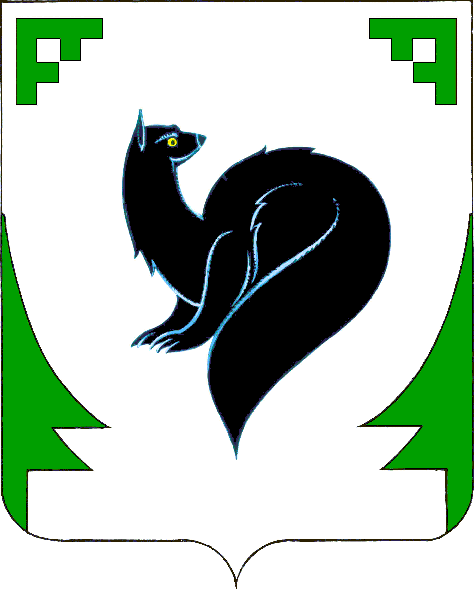 Уважаемая Ольга Леонидовна!Просим Вас  опубликовать на официальном сайте администрации города Мегиона в сети Интернет отчет о результатах контрольной деятельности отдела внутреннего финансового контроля администрации города за первое полугодие 2017 года. Отчет необходимо разместить: Власть – Администрация – Структура администрации - Отдел внутреннего финансового контроля – Результаты проверок.     Отчет в электронном виде размещен в сети press (fenix) –управление информационной политики – «ОВФК» - «Отчет за 1 полугодие 2017 года».Приложение: на 2 л. в  1 экз.Начальник отдела внутреннего финансового контроля                                                                               М.А.Пугач           ПриложениеОтчет о результатах контрольной деятельности отдела внутреннего финансового контроля за 1 полугодие 2017 года.В первом полугодии 20017 года отдел внутреннего финансового контроля осуществлял свою деятельность в соответствии с Порядком осуществления внутреннего муниципального финансового контроля и контроля в сфере закупок (далее - Порядок), утвержденным постановлением администрации города Мегиона от 23.03.2017 №558. В связи с поправками в Бюджетный кодекс Российской Федерации в части осуществления полномочий органами внутреннего государственного (муниципального) финансового контроля в соответствии со стандартами, проведена работа по приведению муниципального нормативного акта, определяющего правила осуществления отделом внутреннего финансового контроля и контроля в сфере закупок в соответствие с действующим законодательством.Также в целях эффективной организации осуществления отделом полномочий разработаны и приняты постановлением администрации от 30.03.2017 №609 стандарты муниципального финансового контроля: «Планирование контрольных мероприятий», «Общие правила проведения контрольного мероприятия», «Контроль реализации результатов контрольных мероприятий».Отдел внутреннего финансового контроля осуществляет свою деятельность согласно Плану контрольной деятельности (далее – План), утвержденному распоряжением администрации города от 23.12.2016 №446 (с изменениями от 01.03.2017 №48), который формируется совместно с отделом контроля в сфере муниципальных закупок юридического департамента. В первом полугодии 2017 года, в соответствии с Планом, отделом проведено пять контрольных мероприятий:финансово-хозяйственной деятельности муниципального автономного учреждения дополнительного образования «Детско-юношеская спортивная школа «Юность»;в муниципальном казенном учреждении «Управление гражданской защиты населения» в соответствии с  частью 8 статьи 99 Федерального закона от 05.04.2013 №44 «О контрактной  системе в сфере закупок товаров, работ, услуг для обеспечения государственных и муниципальных нужд»;финансово-хозяйственной деятельности муниципального автономного учреждения «Комбинат по обслуживанию учреждений социальной сферы»;в муниципальном бюджетном учреждении дополнительного образования «Детско-юношеская спортивная школа «Вымпел» в соответствии с  частью 8 статьи 99 Федерального закона от 05.04.2013 №44 «О контрактной  системе в сфере закупок товаров, работ, услуг для обеспечения государственных и муниципальных нужд»;финансово-хозяйственной деятельности муниципального бюджетного учреждения дополнительного образования «Детско-юношеская спортивная школа «Вымпел».Объем проверенных средств составил 278 081,6 тыс.руб., установлено нарушений и недостатков, имеющих стоимостную оценку, всего на сумму 169 866,5 тыс.руб., в том числе по видам нарушений:нарушения норм Федерального закона от 05.04.2013 №44 «О контрактной  системе в сфере закупок товаров, работ, услуг для обеспечения государственных и муниципальных нужд» - 120,8 тыс.руб.нарушения в части начисления заработной платы работникам учреждений – 123,4 тыс.руб.;нарушения в области управления и распоряжения имуществом – 47 271,4 тыс.руб.;нарушения предоставления гарантий и компенсаций работникам муниципальных учреждений – 28,1 тыс.руб.нарушения правил ведения бухгалтерского учета – 1 345,9 тыс.руб.;иные нарушения (локальные акты, нарушения условий договоров, срок возврата обеспечения контракта, нарушения 223-ФЗ и др.) – 120 976,9 тыс.руб.Объем финансовых нарушений, подлежащих устранению, составляет 304,1 тыс.руб., из них устранено по состоянию на 30.06.2017 – 82,7 тыс.руб. или 27,2%.По результатам контрольных мероприятий вынесено два представления, где внесено 23 предложения об устранении выявленных нарушений, находятся на стадии исполнения. Два должностных лица привлечены к дисциплинарной ответственности, еще в отношении двух должностных лиц приняты кадровые решения.По контрольным мероприятиям, проведенным в период 2016 года, продолжается работа по устранению выявленных нарушений. Четыре представления отдела оставались в стадии исполнения (МБУ ДО «ДШИ им.Кузьмина», МБОУ «СОШ №2», МАУ ДО «ДЮСШ «Юность», МАДОУ «ДС №14 «Умка»), одно представление МАДОУ «ДС №14 «Умка» исполнено в полном объеме, остальные находятся на контроле отдела.По проверкам прошлых лет в первом полугодии 2017 года устранено нарушений всего на сумму 357,4 тыс. руб., в том числе перерасчет заработной платы, компенсаций на сумму 329,1 тыс.руб., взыскано неустойки 28,3 тыс.руб.По окончании каждого контрольного мероприятия, подписанный сторонами акт направляется главе города Мегиона, для рассмотрения и принятия мер. Взаимодействие отдела внутреннего финансового контроля с правоохранительными органами также носит регулярный характер, ежеквартально в адрес прокуратуры города Мегиона и ОМВД России по г.Мегиону направляются материалы проверок.Администрация города МегионаОТДЕЛ ВНУТРЕННЕГО ФИНАНСОВОГОКОНТРОЛЯ Ханты-Мансийский автономный округ-ЮграТюменская областьг.Мегион,  ул.Нефтяников, 8индекс 628680Тел./факс(34643) 5-90-06Е-mail: PugachMA@admmegion.ru             «08» августа 2017 г.  №20-93Начальнику управления                                  информационной политики                           администрации городаО.Л.Лутковой	               